省民政厅发改委财政厅关于深入贯彻落实《农村五保供养工作条例》的通知（鄂民政发【2006】80号）日期：2007-01-10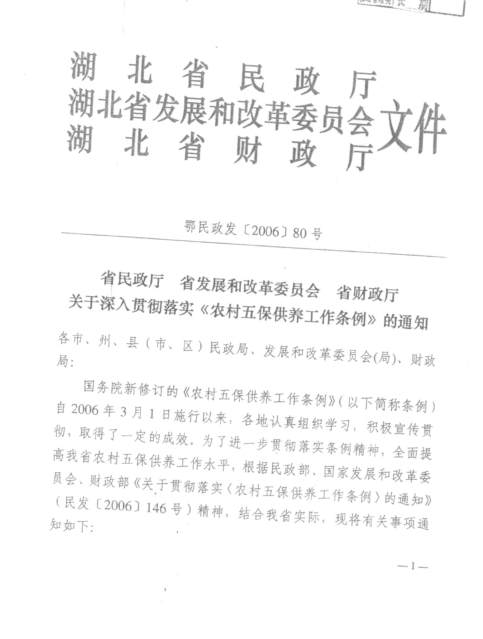 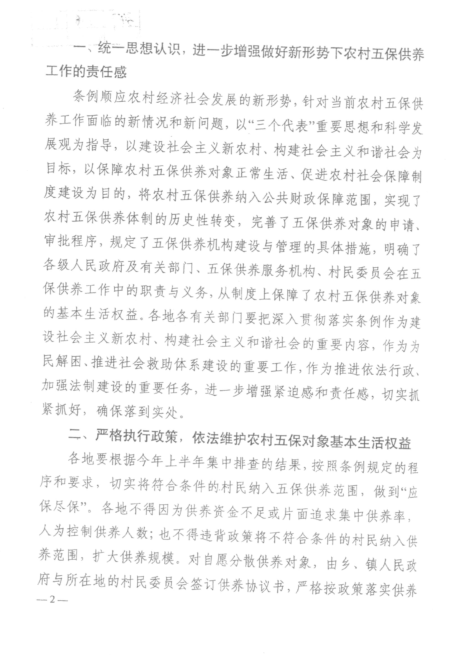 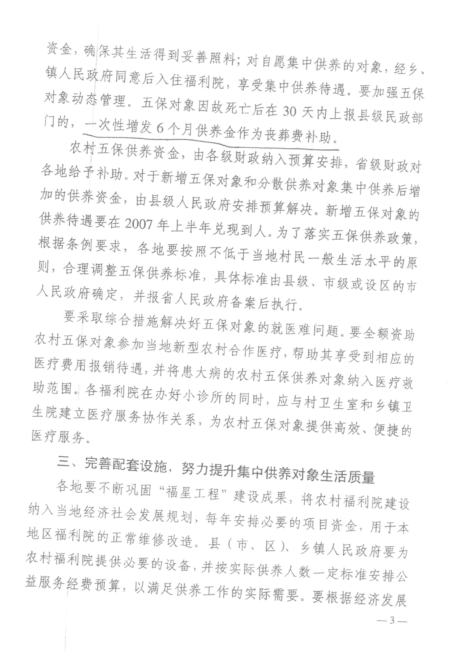 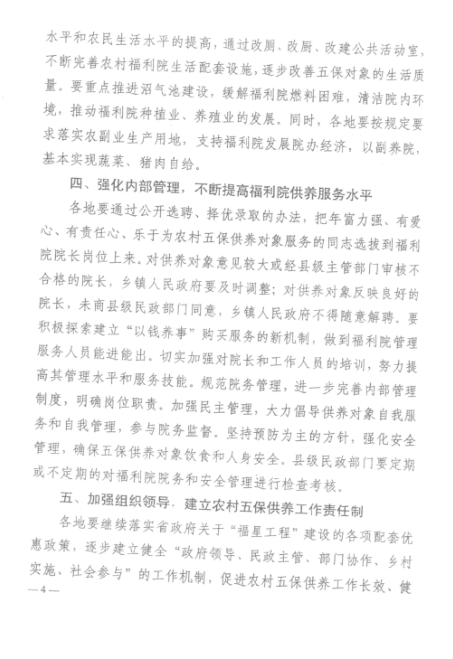 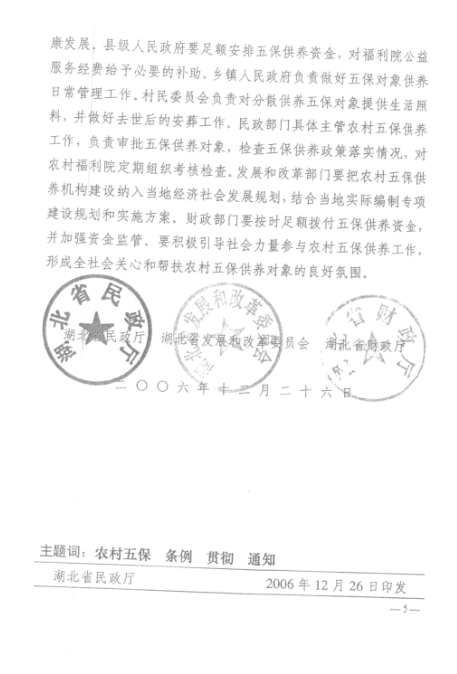 